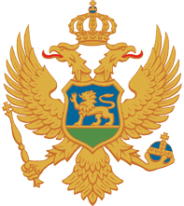 POSJETADRŽAVNOG SEKRETARA ZA EVROPSKE INTEGRACIJE I GLAVNOG PREGOVARAČANj. E. AMBASADORA ALEKSANDRA ANDRIJE PEJOVIĆAN A C R T     P R O G R A M AKotor, 6. II 2015.PETAK 6. FEBRUAR 2015.PETAK 6. FEBRUAR 2015.PETAK 6. FEBRUAR 2015.PETAK 6. FEBRUAR 2015.10:00- 10:30Sastanak glavnog pregovarača s predsjednikom Opštine10.00 – 10.25-sastanak10.25-10.30 – izjave za medije ambasadora Aleksandra Andrije Pejovića i predsjednika Opštine g. Aleksandra StjepčevićaZgrada opštine KotorIspred zgrade Opštine Kotor10:45 11:45Posjeta Gimnaziji Predavanje/razgovor s učenicima o pristupanju Crne Gore EU Gimnazija 12:00- 13:45Javna debata:Mogućnosti učešća u programima prekogranične i transnacionalne saradnje 12:00- 12:30 -Uvodna izlaganja-Predsjednik opštine AleksandarStjepčević-Ambasador Aleksandar Andrija  Pejović12:30-13-45- DiskusijaCrkva Svetog Pavla14:00-14:50 Posjeta Gradskoj biblioteci 14:00- 14:40- Obilazak projekta14:40–14:50-izjave za medijeambasador Aleksandar Andrija Pejović, potpredsjednik Opštine g. Tvrtko Crepulja i direktor Centra za kulturu „Nikola Đurković“ g. Miloš DževerdanovićGradska biblioteka 